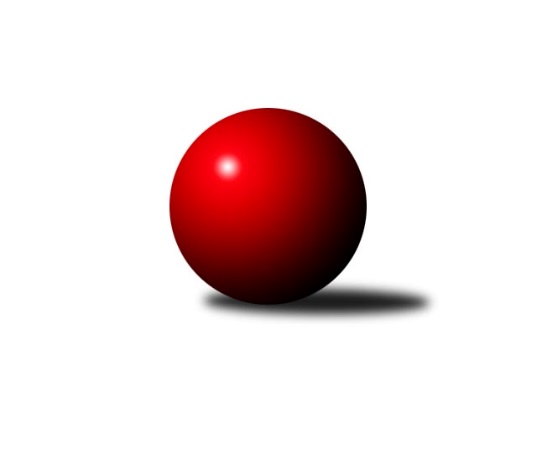 Č.9Ročník 2023/2024	15.8.2024 3. KLM A 2023/2024Statistika 9. kolaTabulka družstev:		družstvo	záp	výh	rem	proh	skore	sety	průměr	body	plné	dorážka	chyby	1.	TJ Teplice Letná	9	6	1	2	46.0 : 26.0 	(120.0 : 96.0)	3320	13	2231	1089	26.9	2.	SK Škoda VS Plzeň	9	6	0	3	44.0 : 28.0 	(119.5 : 96.5)	3301	12	2218	1082	34.9	3.	TJ Sokol Údlice	9	6	0	3	42.0 : 30.0 	(120.0 : 96.0)	3236	12	2184	1052	33.7	4.	Kuželky Holýšov	8	5	0	3	35.5 : 28.5 	(104.5 : 87.5)	3293	10	2213	1080	31.8	5.	TJ Elektrárny Kadaň	8	5	0	3	35.0 : 29.0 	(102.5 : 89.5)	3253	10	2196	1057	36.8	6.	TJ Sokol Duchcov B	9	5	0	4	40.0 : 32.0 	(113.5 : 102.5)	3309	10	2232	1077	34.7	7.	Kuželky Jiskra Hazlov	9	4	0	5	38.5 : 33.5 	(115.0 : 101.0)	3246	8	2198	1048	33.3	8.	TJ Lokomotiva Ústí n. L.	9	4	0	5	37.0 : 35.0 	(111.0 : 105.0)	3179	8	2170	1009	35.8	9.	TJ Kovohutě Příbram	9	3	2	4	33.0 : 39.0 	(103.5 : 112.5)	3266	8	2206	1060	36.6	10.	KK Slavoj Praha B	8	3	0	5	25.0 : 39.0 	(76.0 : 116.0)	3134	6	2157	977	44.9	11.	CB Dobřany B	8	2	1	5	20.0 : 44.0 	(78.0 : 114.0)	3192	5	2168	1024	39.5	12.	Kuželky Aš	9	1	0	8	20.0 : 52.0 	(84.5 : 131.5)	3119	2	2158	961	61.4Tabulka doma:		družstvo	záp	výh	rem	proh	skore	sety	průměr	body	maximum	minimum	1.	Kuželky Holýšov	4	4	0	0	24.5 : 7.5 	(59.5 : 36.5)	3381	8	3423	3338	2.	TJ Elektrárny Kadaň	4	4	0	0	24.0 : 8.0 	(57.5 : 38.5)	3265	8	3315	3206	3.	TJ Sokol Duchcov B	5	4	0	1	28.0 : 12.0 	(66.5 : 53.5)	3346	8	3448	3284	4.	TJ Lokomotiva Ústí n. L.	5	4	0	1	28.0 : 12.0 	(66.0 : 54.0)	3286	8	3400	3220	5.	TJ Teplice Letná	4	3	0	1	21.0 : 11.0 	(56.0 : 40.0)	3273	6	3390	3154	6.	TJ Sokol Údlice	4	3	0	1	21.0 : 11.0 	(53.0 : 43.0)	3323	6	3365	3262	7.	SK Škoda VS Plzeň	4	3	0	1	20.0 : 12.0 	(52.0 : 44.0)	3214	6	3241	3171	8.	KK Slavoj Praha B	4	3	0	1	20.0 : 12.0 	(49.0 : 47.0)	3227	6	3310	3094	9.	TJ Kovohutě Příbram	4	2	1	1	15.0 : 17.0 	(44.5 : 51.5)	3199	5	3276	3060	10.	CB Dobřany B	5	2	1	2	15.0 : 25.0 	(54.5 : 65.5)	3263	5	3380	3190	11.	Kuželky Jiskra Hazlov	4	2	0	2	18.0 : 14.0 	(54.5 : 41.5)	3251	4	3362	3179	12.	Kuželky Aš	5	1	0	4	11.0 : 29.0 	(45.5 : 74.5)	3146	2	3205	3058Tabulka venku:		družstvo	záp	výh	rem	proh	skore	sety	průměr	body	maximum	minimum	1.	TJ Teplice Letná	5	3	1	1	25.0 : 15.0 	(64.0 : 56.0)	3330	7	3476	3247	2.	SK Škoda VS Plzeň	5	3	0	2	24.0 : 16.0 	(67.5 : 52.5)	3322	6	3446	3179	3.	TJ Sokol Údlice	5	3	0	2	21.0 : 19.0 	(67.0 : 53.0)	3218	6	3290	3113	4.	Kuželky Jiskra Hazlov	5	2	0	3	20.5 : 19.5 	(60.5 : 59.5)	3246	4	3363	3128	5.	TJ Kovohutě Příbram	5	1	1	3	18.0 : 22.0 	(59.0 : 61.0)	3279	3	3358	3148	6.	TJ Sokol Duchcov B	4	1	0	3	12.0 : 20.0 	(47.0 : 49.0)	3285	2	3309	3230	7.	Kuželky Holýšov	4	1	0	3	11.0 : 21.0 	(45.0 : 51.0)	3272	2	3409	3194	8.	TJ Elektrárny Kadaň	4	1	0	3	11.0 : 21.0 	(45.0 : 51.0)	3250	2	3306	3187	9.	CB Dobřany B	3	0	0	3	5.0 : 19.0 	(23.5 : 48.5)	3169	0	3268	3029	10.	TJ Lokomotiva Ústí n. L.	4	0	0	4	9.0 : 23.0 	(45.0 : 51.0)	3153	0	3269	3096	11.	Kuželky Aš	4	0	0	4	9.0 : 23.0 	(39.0 : 57.0)	3112	0	3150	3030	12.	KK Slavoj Praha B	4	0	0	4	5.0 : 27.0 	(27.0 : 69.0)	3111	0	3278	3049Tabulka podzimní části:		družstvo	záp	výh	rem	proh	skore	sety	průměr	body	doma	venku	1.	TJ Teplice Letná	9	6	1	2	46.0 : 26.0 	(120.0 : 96.0)	3320	13 	3 	0 	1 	3 	1 	1	2.	SK Škoda VS Plzeň	9	6	0	3	44.0 : 28.0 	(119.5 : 96.5)	3301	12 	3 	0 	1 	3 	0 	2	3.	TJ Sokol Údlice	9	6	0	3	42.0 : 30.0 	(120.0 : 96.0)	3236	12 	3 	0 	1 	3 	0 	2	4.	Kuželky Holýšov	8	5	0	3	35.5 : 28.5 	(104.5 : 87.5)	3293	10 	4 	0 	0 	1 	0 	3	5.	TJ Elektrárny Kadaň	8	5	0	3	35.0 : 29.0 	(102.5 : 89.5)	3253	10 	4 	0 	0 	1 	0 	3	6.	TJ Sokol Duchcov B	9	5	0	4	40.0 : 32.0 	(113.5 : 102.5)	3309	10 	4 	0 	1 	1 	0 	3	7.	Kuželky Jiskra Hazlov	9	4	0	5	38.5 : 33.5 	(115.0 : 101.0)	3246	8 	2 	0 	2 	2 	0 	3	8.	TJ Lokomotiva Ústí n. L.	9	4	0	5	37.0 : 35.0 	(111.0 : 105.0)	3179	8 	4 	0 	1 	0 	0 	4	9.	TJ Kovohutě Příbram	9	3	2	4	33.0 : 39.0 	(103.5 : 112.5)	3266	8 	2 	1 	1 	1 	1 	3	10.	KK Slavoj Praha B	8	3	0	5	25.0 : 39.0 	(76.0 : 116.0)	3134	6 	3 	0 	1 	0 	0 	4	11.	CB Dobřany B	8	2	1	5	20.0 : 44.0 	(78.0 : 114.0)	3192	5 	2 	1 	2 	0 	0 	3	12.	Kuželky Aš	9	1	0	8	20.0 : 52.0 	(84.5 : 131.5)	3119	2 	1 	0 	4 	0 	0 	4Tabulka jarní části:		družstvo	záp	výh	rem	proh	skore	sety	průměr	body	doma	venku	1.	TJ Sokol Údlice	0	0	0	0	0.0 : 0.0 	(0.0 : 0.0)	0	0 	0 	0 	0 	0 	0 	0 	2.	TJ Sokol Duchcov B	0	0	0	0	0.0 : 0.0 	(0.0 : 0.0)	0	0 	0 	0 	0 	0 	0 	0 	3.	TJ Teplice Letná	0	0	0	0	0.0 : 0.0 	(0.0 : 0.0)	0	0 	0 	0 	0 	0 	0 	0 	4.	Kuželky Jiskra Hazlov	0	0	0	0	0.0 : 0.0 	(0.0 : 0.0)	0	0 	0 	0 	0 	0 	0 	0 	5.	KK Slavoj Praha B	0	0	0	0	0.0 : 0.0 	(0.0 : 0.0)	0	0 	0 	0 	0 	0 	0 	0 	6.	TJ Lokomotiva Ústí n. L.	0	0	0	0	0.0 : 0.0 	(0.0 : 0.0)	0	0 	0 	0 	0 	0 	0 	0 	7.	TJ Elektrárny Kadaň	0	0	0	0	0.0 : 0.0 	(0.0 : 0.0)	0	0 	0 	0 	0 	0 	0 	0 	8.	SK Škoda VS Plzeň	0	0	0	0	0.0 : 0.0 	(0.0 : 0.0)	0	0 	0 	0 	0 	0 	0 	0 	9.	Kuželky Aš	0	0	0	0	0.0 : 0.0 	(0.0 : 0.0)	0	0 	0 	0 	0 	0 	0 	0 	10.	TJ Kovohutě Příbram	0	0	0	0	0.0 : 0.0 	(0.0 : 0.0)	0	0 	0 	0 	0 	0 	0 	0 	11.	CB Dobřany B	0	0	0	0	0.0 : 0.0 	(0.0 : 0.0)	0	0 	0 	0 	0 	0 	0 	0 	12.	Kuželky Holýšov	0	0	0	0	0.0 : 0.0 	(0.0 : 0.0)	0	0 	0 	0 	0 	0 	0 	0 Zisk bodů pro družstvo:		jméno hráče	družstvo	body	zápasy	v %	dílčí body	sety	v %	1.	Petr Svoboda 	SK Škoda VS Plzeň  	8	/	9	(89%)	26	/	36	(72%)	2.	David Hošek 	TJ Kovohutě Příbram  	8	/	9	(89%)	25.5	/	36	(71%)	3.	Miroslav Repčík 	Kuželky Jiskra Hazlov  	7.5	/	9	(83%)	25.5	/	36	(71%)	4.	Karel Bučko 	TJ Elektrárny Kadaň 	7	/	8	(88%)	23.5	/	32	(73%)	5.	Pavel Repčík 	Kuželky Jiskra Hazlov  	7	/	8	(88%)	23.5	/	32	(73%)	6.	Milan Vicher 	SK Škoda VS Plzeň  	7	/	9	(78%)	24.5	/	36	(68%)	7.	Dominik Wittwar 	Kuželky Jiskra Hazlov  	7	/	9	(78%)	24	/	36	(67%)	8.	Jan Vacikar 	SK Škoda VS Plzeň  	7	/	9	(78%)	22	/	36	(61%)	9.	Milan Grejtovský 	TJ Lokomotiva Ústí n. L.  	7	/	9	(78%)	20	/	36	(56%)	10.	Oldřich Fadrhons 	TJ Sokol Údlice 	6	/	8	(75%)	22	/	32	(69%)	11.	Jiří Semelka 	TJ Sokol Duchcov B 	6	/	8	(75%)	19.5	/	32	(61%)	12.	Lukáš Hanzlík 	TJ Teplice Letná 	6	/	8	(75%)	19.5	/	32	(61%)	13.	Radek Duhai 	Kuželky Aš 	6	/	9	(67%)	23.5	/	36	(65%)	14.	Karel Valeš 	TJ Sokol Údlice 	6	/	9	(67%)	20	/	36	(56%)	15.	Jan Myslík 	Kuželky Holýšov 	5	/	7	(71%)	18.5	/	28	(66%)	16.	Miloš Černohorský 	SK Škoda VS Plzeň  	5	/	7	(71%)	15.5	/	28	(55%)	17.	Jan Filip 	TJ Teplice Letná 	5	/	8	(63%)	21	/	32	(66%)	18.	Petr Fabian 	TJ Teplice Letná 	5	/	8	(63%)	20.5	/	32	(64%)	19.	Martin Šlajer 	Kuželky Holýšov 	5	/	8	(63%)	20	/	32	(63%)	20.	Jan Hybš 	TJ Teplice Letná 	5	/	8	(63%)	18	/	32	(56%)	21.	Marcel Lukáš 	TJ Elektrárny Kadaň 	5	/	8	(63%)	17	/	32	(53%)	22.	Petr Kubita 	TJ Sokol Duchcov B 	5	/	8	(63%)	16	/	32	(50%)	23.	Martin Vršan 	TJ Sokol Údlice 	5	/	8	(63%)	13	/	32	(41%)	24.	Josef Šálek 	TJ Teplice Letná 	5	/	9	(56%)	20	/	36	(56%)	25.	Josef Málek 	TJ Lokomotiva Ústí n. L.  	5	/	9	(56%)	18	/	36	(50%)	26.	Josef Dvořák 	KK Slavoj Praha B 	4	/	4	(100%)	13	/	16	(81%)	27.	Vladimír Hurník 	TJ Sokol Údlice 	4	/	6	(67%)	16	/	24	(67%)	28.	Jiří Šlajer 	Kuželky Holýšov 	4	/	6	(67%)	14.5	/	24	(60%)	29.	Miloš Civín 	TJ Sokol Duchcov B 	4	/	6	(67%)	14	/	24	(58%)	30.	Miroslav Wedlich 	TJ Lokomotiva Ústí n. L.  	4	/	6	(67%)	13	/	24	(54%)	31.	Alexandr Trpišovský 	TJ Teplice Letná 	4	/	6	(67%)	11	/	24	(46%)	32.	Milan Vrabec 	CB Dobřany B 	4	/	7	(57%)	16.5	/	28	(59%)	33.	Zdeněk Haas 	TJ Kovohutě Příbram  	4	/	7	(57%)	15	/	28	(54%)	34.	Viktor Šlajer 	Kuželky Holýšov 	4	/	7	(57%)	14	/	28	(50%)	35.	Josef Hůda 	TJ Kovohutě Příbram  	4	/	7	(57%)	13	/	28	(46%)	36.	Aleš Král 	KK Slavoj Praha B 	4	/	7	(57%)	12	/	28	(43%)	37.	Stanislav Šmíd ml.	TJ Sokol Údlice 	4	/	8	(50%)	20	/	32	(63%)	38.	Tomáš Zahálka 	TJ Lokomotiva Ústí n. L.  	4	/	8	(50%)	18.5	/	32	(58%)	39.	Luboš Řezáč 	TJ Kovohutě Příbram  	4	/	8	(50%)	17	/	32	(53%)	40.	Pavel Říhánek 	SK Škoda VS Plzeň  	4	/	9	(44%)	21.5	/	36	(60%)	41.	František Kopecký 	TJ Sokol Duchcov B 	4	/	9	(44%)	19	/	36	(53%)	42.	David Repčík 	Kuželky Jiskra Hazlov  	4	/	9	(44%)	15.5	/	36	(43%)	43.	Vít Veselý 	Kuželky Aš 	3	/	4	(75%)	10	/	16	(63%)	44.	Eugen Škurla 	TJ Lokomotiva Ústí n. L.  	3	/	4	(75%)	8.5	/	16	(53%)	45.	Jiří Šípek 	TJ Lokomotiva Ústí n. L.  	3	/	5	(60%)	12	/	20	(60%)	46.	Jindřich Valo 	KK Slavoj Praha B 	3	/	6	(50%)	11.5	/	24	(48%)	47.	Patrik Lojda 	TJ Elektrárny Kadaň 	3	/	7	(43%)	16	/	28	(57%)	48.	Dominik Novotný 	CB Dobřany B 	3	/	7	(43%)	13	/	28	(46%)	49.	Michal Dvořák 	TJ Elektrárny Kadaň 	3	/	8	(38%)	16	/	32	(50%)	50.	Jan Laksar 	Kuželky Holýšov 	3	/	8	(38%)	15	/	32	(47%)	51.	Jaroslav Solín 	Kuželky Aš 	3	/	8	(38%)	15	/	32	(47%)	52.	Jan Koubský 	CB Dobřany B 	3	/	8	(38%)	14	/	32	(44%)	53.	František Mazák st.	Kuželky Aš 	3	/	8	(38%)	11	/	32	(34%)	54.	Tomáš Lukeš 	Kuželky Holýšov 	2.5	/	6	(42%)	12	/	24	(50%)	55.	Lukáš Janko 	KK Slavoj Praha B 	2	/	2	(100%)	8	/	8	(100%)	56.	Jiří Müller 	TJ Sokol Duchcov B 	2	/	2	(100%)	7	/	8	(88%)	57.	Jiří Zemánek 	TJ Sokol Duchcov B 	2	/	2	(100%)	5.5	/	8	(69%)	58.	David Horák 	TJ Sokol Duchcov B 	2	/	4	(50%)	9	/	16	(56%)	59.	Ondřej Bína 	Kuželky Jiskra Hazlov  	2	/	4	(50%)	8.5	/	16	(53%)	60.	Petr Dvořák 	TJ Elektrárny Kadaň 	2	/	4	(50%)	8	/	16	(50%)	61.	Petr Mako 	TJ Sokol Údlice 	2	/	4	(50%)	7.5	/	16	(47%)	62.	Pavel Repčík 	Kuželky Jiskra Hazlov  	2	/	4	(50%)	7	/	16	(44%)	63.	Jan Hák 	TJ Sokol Údlice 	2	/	5	(40%)	11	/	20	(55%)	64.	Daniel Lukáš 	TJ Elektrárny Kadaň 	2	/	5	(40%)	9	/	20	(45%)	65.	Jan Ambra 	TJ Elektrárny Kadaň 	2	/	5	(40%)	7.5	/	20	(38%)	66.	Michael Martínek 	Kuželky Holýšov 	2	/	6	(33%)	10.5	/	24	(44%)	67.	Jiří Vokurka 	TJ Kovohutě Příbram  	2	/	6	(33%)	10.5	/	24	(44%)	68.	Milan Šimek 	CB Dobřany B 	2	/	6	(33%)	9.5	/	24	(40%)	69.	Jan Salajka 	TJ Teplice Letná 	2	/	6	(33%)	9	/	24	(38%)	70.	Tomáš Vrána 	TJ Lokomotiva Ústí n. L.  	2	/	7	(29%)	13.5	/	28	(48%)	71.	Čeněk Zachař 	KK Slavoj Praha B 	2	/	7	(29%)	10	/	28	(36%)	72.	Petr Polák 	TJ Kovohutě Příbram  	2	/	8	(25%)	12.5	/	32	(39%)	73.	Jaroslav Verner 	TJ Sokol Údlice 	1	/	1	(100%)	4	/	4	(100%)	74.	Dominik Kopčík 	Kuželky Aš 	1	/	1	(100%)	4	/	4	(100%)	75.	Václav Mašek 	Kuželky Aš 	1	/	1	(100%)	3	/	4	(75%)	76.	Miroslav Bubeník 	KK Slavoj Praha B 	1	/	1	(100%)	3	/	4	(75%)	77.	Zdeněk Ransdorf 	TJ Sokol Duchcov B 	1	/	1	(100%)	2	/	4	(50%)	78.	Michal Tuček 	Kuželky Jiskra Hazlov  	1	/	2	(50%)	5	/	8	(63%)	79.	Martin Provazník 	CB Dobřany B 	1	/	2	(50%)	3	/	8	(38%)	80.	Daniel Kulhánek 	KK Slavoj Praha B 	1	/	4	(25%)	5	/	16	(31%)	81.	Milan Findejs 	CB Dobřany B 	1	/	6	(17%)	10	/	24	(42%)	82.	Zdeněk Kandl 	TJ Sokol Duchcov B 	1	/	6	(17%)	10	/	24	(42%)	83.	Tomáš Číž 	TJ Kovohutě Příbram  	1	/	6	(17%)	8	/	24	(33%)	84.	Michal Láska 	TJ Sokol Duchcov B 	1	/	6	(17%)	7	/	24	(29%)	85.	František Mazák ml.	Kuželky Aš 	1	/	7	(14%)	11	/	28	(39%)	86.	Jakub Kovářík 	SK Škoda VS Plzeň  	1	/	7	(14%)	6	/	28	(21%)	87.	Jiří Hendrych 	KK Slavoj Praha B 	1	/	7	(14%)	5	/	28	(18%)	88.	Karel Balliš 	KK Slavoj Praha B 	1	/	8	(13%)	8.5	/	32	(27%)	89.	Radovan Duhai 	Kuželky Aš 	0	/	1	(0%)	2	/	4	(50%)	90.	Zdeněk Rauner 	TJ Lokomotiva Ústí n. L.  	0	/	1	(0%)	1	/	4	(25%)	91.	Martin Zahálka st.	TJ Lokomotiva Ústí n. L.  	0	/	1	(0%)	1	/	4	(25%)	92.	Zdeněk Eichler 	CB Dobřany B 	0	/	1	(0%)	0	/	4	(0%)	93.	Josef Fišer 	CB Dobřany B 	0	/	1	(0%)	0	/	4	(0%)	94.	Jiří Kašpar 	KK Slavoj Praha B 	0	/	1	(0%)	0	/	4	(0%)	95.	Petr Sedláček 	KK Slavoj Praha B 	0	/	1	(0%)	0	/	4	(0%)	96.	Karel Uxa 	SK Škoda VS Plzeň  	0	/	3	(0%)	3	/	12	(25%)	97.	Jaroslav Vorlický 	TJ Lokomotiva Ústí n. L.  	0	/	3	(0%)	1.5	/	12	(13%)	98.	Milan Fanta 	Kuželky Jiskra Hazlov  	0	/	3	(0%)	1	/	12	(8%)	99.	František Dobiáš 	TJ Sokol Údlice 	0	/	4	(0%)	5.5	/	16	(34%)	100.	Filip Střeska 	Kuželky Jiskra Hazlov  	0	/	4	(0%)	2	/	16	(13%)	101.	Vojtěch Mazák 	Kuželky Aš 	0	/	6	(0%)	2	/	24	(8%)	102.	Roman Lipchavský 	CB Dobřany B 	0	/	7	(0%)	6	/	28	(21%)	103.	Vladimír Míšanek 	Kuželky Aš 	0	/	7	(0%)	2	/	28	(7%)Průměry na kuželnách:		kuželna	průměr	plné	dorážka	chyby	výkon na hráče	1.	SKK Rokycany, 1-4	3321	2222	1099	35.0	(553.6)	2.	Duchcov, 1-4	3308	2240	1068	36.4	(551.4)	3.	CB Dobřany, 1-4	3279	2221	1057	39.1	(546.5)	4.	TJ Lokomotiva Ústí nad Labem, 1-4	3241	2191	1049	31.1	(540.2)	5.	Hazlov, 1-4	3235	2179	1056	32.9	(539.3)	6.	TJ Teplice Letná, 1-4	3224	2165	1059	31.6	(537.4)	7.	SK Žižkov Praha, 1-4	3217	2199	1018	41.8	(536.3)	8.	TJ Fezko Strakonice, 1-4	3212	2170	1042	35.0	(535.4)	9.	Podbořany, 1-4	3209	2177	1032	44.9	(534.9)	10.	Kuželky Aš, 1-4	3204	2208	995	48.9	(534.0)	11.	SK Škoda VS Plzeň, 1-4	3189	2186	1003	37.8	(531.6)Nejlepší výkony na kuželnách:SKK Rokycany, 1-4Kuželky Holýšov	3423	6. kolo	Jan Myslík 	Kuželky Holýšov	624	6. koloKuželky Holýšov	3391	7. kolo	Martin Šlajer 	Kuželky Holýšov	597	7. koloKuželky Holýšov	3371	2. kolo	Jan Myslík 	Kuželky Holýšov	589	2. koloTJ Kovohutě Příbram 	3358	7. kolo	Josef Dvořák 	KK Slavoj Praha B	589	2. koloKuželky Holýšov	3338	4. kolo	Luboš Řezáč 	TJ Kovohutě Příbram 	586	7. koloKuželky Holýšov	3318	8. kolo	Viktor Šlajer 	Kuželky Holýšov	582	7. koloKK Slavoj Praha B	3278	2. kolo	Viktor Šlajer 	Kuželky Holýšov	580	2. koloKuželky Jiskra Hazlov 	3277	6. kolo	Pavel Repčík 	Kuželky Jiskra Hazlov 	578	6. koloTJ Elektrárny Kadaň	3254	4. kolo	Jiří Vokurka 	TJ Kovohutě Příbram 	578	7. koloCB Dobřany B	3210	8. kolo	Jiří Šlajer 	Kuželky Holýšov	575	6. koloDuchcov, 1-4TJ Sokol Duchcov B	3448	3. kolo	Milan Vicher 	SK Škoda VS Plzeň 	614	2. koloKuželky Holýšov	3409	3. kolo	Jan Myslík 	Kuželky Holýšov	604	3. koloSK Škoda VS Plzeň 	3383	2. kolo	Jiří Šlajer 	Kuželky Holýšov	603	3. koloTJ Sokol Duchcov B	3369	6. kolo	Oldřich Fadrhons 	TJ Sokol Údlice	602	7. koloTJ Sokol Údlice	3365	2. kolo	Milan Grejtovský 	TJ Lokomotiva Ústí n. L. 	602	5. koloTJ Sokol Údlice	3344	4. kolo	Miloš Civín 	TJ Sokol Duchcov B	599	8. koloTJ Sokol Duchcov B	3327	8. kolo	Petr Kubita 	TJ Sokol Duchcov B	599	1. koloTJ Sokol Údlice	3322	7. kolo	Jan Hybš 	TJ Teplice Letná	598	4. koloTJ Kovohutě Příbram 	3308	6. kolo	František Kopecký 	TJ Sokol Duchcov B	598	3. koloTJ Elektrárny Kadaň	3306	1. kolo	Martin Vršan 	TJ Sokol Údlice	598	2. koloCB Dobřany, 1-4TJ Teplice Letná	3476	2. kolo	Miloš Civín 	TJ Sokol Duchcov B	610	4. koloSK Škoda VS Plzeň 	3446	6. kolo	Jan Koubský 	CB Dobřany B	601	2. koloCB Dobřany B	3380	4. kolo	Jan Vacikar 	SK Škoda VS Plzeň 	598	6. koloCB Dobřany B	3315	2. kolo	Jan Filip 	TJ Teplice Letná	598	2. koloTJ Sokol Duchcov B	3294	4. kolo	Jan Hybš 	TJ Teplice Letná	589	2. koloCB Dobřany B	3240	7. kolo	Milan Findejs 	CB Dobřany B	583	7. koloTJ Kovohutě Příbram 	3228	9. kolo	Martin Provazník 	CB Dobřany B	582	4. koloCB Dobřany B	3191	9. kolo	Josef Šálek 	TJ Teplice Letná	579	2. koloCB Dobřany B	3190	6. kolo	Alexandr Trpišovský 	TJ Teplice Letná	579	2. koloKuželky Aš	3030	7. kolo	Pavel Říhánek 	SK Škoda VS Plzeň 	577	6. koloTJ Lokomotiva Ústí nad Labem, 1-4TJ Lokomotiva Ústí n. L. 	3400	4. kolo	Josef Dvořák 	KK Slavoj Praha B	604	4. koloTJ Lokomotiva Ústí n. L. 	3307	9. kolo	Stanislav Šmíd ml.	TJ Sokol Údlice	587	6. koloTJ Sokol Údlice	3290	6. kolo	Tomáš Zahálka 	TJ Lokomotiva Ústí n. L. 	587	4. koloTJ Lokomotiva Ústí n. L. 	3270	7. kolo	Miroslav Wedlich 	TJ Lokomotiva Ústí n. L. 	584	4. koloTJ Elektrárny Kadaň	3252	7. kolo	Karel Bučko 	TJ Elektrárny Kadaň	583	7. koloTJ Lokomotiva Ústí n. L. 	3233	2. kolo	Tomáš Vrána 	TJ Lokomotiva Ústí n. L. 	581	4. koloTJ Lokomotiva Ústí n. L. 	3220	6. kolo	Milan Grejtovský 	TJ Lokomotiva Ústí n. L. 	578	4. koloKuželky Jiskra Hazlov 	3196	2. kolo	Milan Grejtovský 	TJ Lokomotiva Ústí n. L. 	576	9. koloKuželky Holýšov	3194	9. kolo	Milan Grejtovský 	TJ Lokomotiva Ústí n. L. 	575	7. koloKK Slavoj Praha B	3049	4. kolo	Milan Grejtovský 	TJ Lokomotiva Ústí n. L. 	574	6. koloHazlov, 1-4Kuželky Jiskra Hazlov 	3362	9. kolo	Miroslav Repčík 	Kuželky Jiskra Hazlov 	605	9. koloTJ Sokol Duchcov B	3306	9. kolo	Lukáš Hanzlík 	TJ Teplice Letná	601	7. koloTJ Teplice Letná	3305	7. kolo	Karel Valeš 	TJ Sokol Údlice	591	3. koloKuželky Jiskra Hazlov 	3282	7. kolo	Dominik Wittwar 	Kuželky Jiskra Hazlov 	583	9. koloTJ Sokol Údlice	3244	3. kolo	Miroslav Repčík 	Kuželky Jiskra Hazlov 	580	7. koloKuželky Jiskra Hazlov 	3179	3. kolo	David Repčík 	Kuželky Jiskra Hazlov 	578	9. koloKuželky Jiskra Hazlov 	3179	1. kolo	Miloš Civín 	TJ Sokol Duchcov B	575	9. koloCB Dobřany B	3029	1. kolo	Pavel Repčík 	Kuželky Jiskra Hazlov 	565	7. kolo		. kolo	Ondřej Bína 	Kuželky Jiskra Hazlov 	564	3. kolo		. kolo	Dominik Wittwar 	Kuželky Jiskra Hazlov 	563	1. koloTJ Teplice Letná, 1-4TJ Teplice Letná	3390	1. kolo	Lukáš Hanzlík 	TJ Teplice Letná	600	1. koloTJ Teplice Letná	3311	9. kolo	Petr Svoboda 	SK Škoda VS Plzeň 	592	5. koloSK Škoda VS Plzeň 	3311	5. kolo	Josef Šálek 	TJ Teplice Letná	581	1. koloKuželky Holýšov	3247	1. kolo	Jan Filip 	TJ Teplice Letná	580	9. koloTJ Teplice Letná	3235	3. kolo	Petr Fabian 	TJ Teplice Letná	579	9. koloTJ Teplice Letná	3154	5. kolo	Lukáš Hanzlík 	TJ Teplice Letná	571	3. koloTJ Lokomotiva Ústí n. L. 	3096	3. kolo	Pavel Říhánek 	SK Škoda VS Plzeň 	566	5. koloKK Slavoj Praha B	3051	9. kolo	Martin Šlajer 	Kuželky Holýšov	564	1. kolo		. kolo	Josef Málek 	TJ Lokomotiva Ústí n. L. 	562	3. kolo		. kolo	Milan Vicher 	SK Škoda VS Plzeň 	562	5. koloSK Žižkov Praha, 1-4Kuželky Jiskra Hazlov 	3363	8. kolo	Josef Dvořák 	KK Slavoj Praha B	604	1. koloKK Slavoj Praha B	3310	3. kolo	Jan Koubský 	CB Dobřany B	596	3. koloKK Slavoj Praha B	3279	1. kolo	Josef Dvořák 	KK Slavoj Praha B	586	3. koloKK Slavoj Praha B	3224	5. kolo	Dominik Wittwar 	Kuželky Jiskra Hazlov 	584	8. koloCB Dobřany B	3209	3. kolo	Stanislav Šmíd ml.	TJ Sokol Údlice	583	5. koloKuželky Aš	3150	1. kolo	Jindřich Valo 	KK Slavoj Praha B	582	8. koloTJ Sokol Údlice	3113	5. kolo	Pavel Repčík 	Kuželky Jiskra Hazlov 	575	8. koloKK Slavoj Praha B	3094	8. kolo	David Repčík 	Kuželky Jiskra Hazlov 	575	8. kolo		. kolo	Radek Duhai 	Kuželky Aš	575	1. kolo		. kolo	Lukáš Janko 	KK Slavoj Praha B	575	5. koloTJ Fezko Strakonice, 1-4TJ Sokol Údlice	3279	1. kolo	Petr Polák 	TJ Kovohutě Příbram 	574	3. koloTJ Kovohutě Příbram 	3276	3. kolo	Lukáš Hanzlík 	TJ Teplice Letná	572	8. koloSK Škoda VS Plzeň 	3251	3. kolo	Dominik Wittwar 	Kuželky Jiskra Hazlov 	571	5. koloTJ Teplice Letná	3247	8. kolo	Petr Svoboda 	SK Škoda VS Plzeň 	570	3. koloTJ Kovohutě Příbram 	3231	5. kolo	Oldřich Fadrhons 	TJ Sokol Údlice	569	1. koloTJ Kovohutě Příbram 	3228	8. kolo	Josef Hůda 	TJ Kovohutě Příbram 	568	5. koloKuželky Jiskra Hazlov 	3128	5. kolo	Tomáš Číž 	TJ Kovohutě Příbram 	565	3. koloTJ Kovohutě Příbram 	3060	1. kolo	Karel Valeš 	TJ Sokol Údlice	563	1. kolo		. kolo	Jan Hák 	TJ Sokol Údlice	561	1. kolo		. kolo	Luboš Řezáč 	TJ Kovohutě Příbram 	559	5. koloPodbořany, 1-4TJ Elektrárny Kadaň	3315	5. kolo	Dominik Novotný 	CB Dobřany B	621	5. koloTJ Elektrárny Kadaň	3314	8. kolo	Michal Dvořák 	TJ Elektrárny Kadaň	607	6. koloTJ Elektrárny Kadaň	3303	6. kolo	Daniel Lukáš 	TJ Elektrárny Kadaň	594	6. koloCB Dobřany B	3268	5. kolo	Karel Bučko 	TJ Elektrárny Kadaň	593	3. koloTJ Elektrárny Kadaň	3224	2. kolo	Marcel Lukáš 	TJ Elektrárny Kadaň	582	8. koloTJ Elektrárny Kadaň	3206	3. kolo	Milan Vrabec 	CB Dobřany B	577	5. koloTJ Sokol Údlice	3166	8. kolo	Karel Bučko 	TJ Elektrárny Kadaň	575	2. koloTJ Kovohutě Příbram 	3148	2. kolo	Patrik Lojda 	TJ Elektrárny Kadaň	574	5. koloKuželky Aš	3128	3. kolo	David Hošek 	TJ Kovohutě Příbram 	573	2. koloKK Slavoj Praha B	3020	6. kolo	Radek Duhai 	Kuželky Aš	571	3. koloKuželky Aš, 1-4TJ Kovohutě Příbram 	3353	4. kolo	David Hošek 	TJ Kovohutě Příbram 	595	4. koloTJ Teplice Letná	3315	6. kolo	Vít Veselý 	Kuželky Aš	594	2. koloTJ Sokol Duchcov B	3309	2. kolo	Radek Duhai 	Kuželky Aš	593	8. koloKuželky Holýšov	3236	5. kolo	David Horák 	TJ Sokol Duchcov B	587	2. koloKuželky Aš	3205	2. kolo	Zdeněk Haas 	TJ Kovohutě Příbram 	582	4. koloKuželky Aš	3193	8. kolo	Radek Duhai 	Kuželky Aš	582	6. koloKuželky Aš	3175	4. kolo	Vít Veselý 	Kuželky Aš	579	5. koloTJ Lokomotiva Ústí n. L. 	3101	8. kolo	Vít Veselý 	Kuželky Aš	578	4. koloKuželky Aš	3097	5. kolo	Petr Fabian 	TJ Teplice Letná	576	6. koloKuželky Aš	3058	6. kolo	Jaroslav Solín 	Kuželky Aš	576	2. koloSK Škoda VS Plzeň, 1-4Kuželky Jiskra Hazlov 	3264	4. kolo	Petr Svoboda 	SK Škoda VS Plzeň 	626	4. koloSK Škoda VS Plzeň 	3241	4. kolo	Pavel Repčík 	Kuželky Jiskra Hazlov 	615	4. koloSK Škoda VS Plzeň 	3223	7. kolo	Petr Svoboda 	SK Škoda VS Plzeň 	580	7. koloSK Škoda VS Plzeň 	3220	9. kolo	Petr Svoboda 	SK Škoda VS Plzeň 	572	9. koloTJ Elektrárny Kadaň	3187	9. kolo	Pavel Říhánek 	SK Škoda VS Plzeň 	571	7. koloSK Škoda VS Plzeň 	3171	1. kolo	Milan Vicher 	SK Škoda VS Plzeň 	559	9. koloTJ Lokomotiva Ústí n. L. 	3144	1. kolo	Eugen Škurla 	TJ Lokomotiva Ústí n. L. 	558	1. koloKK Slavoj Praha B	3067	7. kolo	Jan Vacikar 	SK Škoda VS Plzeň 	557	4. kolo		. kolo	Miloš Černohorský 	SK Škoda VS Plzeň 	555	1. kolo		. kolo	Ondřej Bína 	Kuželky Jiskra Hazlov 	553	4. koloČetnost výsledků:	7.0 : 1.0	11x	6.0 : 2.0	16x	5.5 : 2.5	1x	5.0 : 3.0	9x	4.0 : 4.0	2x	3.0 : 5.0	5x	2.0 : 6.0	3x	1.0 : 7.0	5x	0.0 : 8.0	2x